Основные показатели, по которым оценивается физическое развитие ребенка от  0 до 3 лет   Физическое воспитание ребенка в этом возрасте предполагает своевременное развитие и закаливание организма, предотвращение переутомления нервной системы, формирование навыков гигиены и основных движений. Первоочередная задача физического воспитания заключается в охране жизни, укреплении здоровья и обеспечении гармоничного физического развития, нормального функционирования всех внутренних органов (дыхание, кровообращение, пищеварение), а также поддержке состояния оптимальной возбудимости нервной системы. В течение трех лет у ребенка постепенно увеличивается продолжительность его активной деятельности, которая становится более сложной и разнообразной. Деятельность является потребностью детского организма. В процессе активного поведения, двигательных действий происходит интенсивный обмен веществ. Отсутствие условий для разнообразной, соответствующей возрасту деятельности, постепенно усложняется, вызывает негативное эмоциональное состояние ребенка. Показатели физического развития детей могут резко меняться под влиянием неудовлетворительных бытовых условий: ребенок недостаточно находится на свежем воздухе, не высыпается, мало двигается, плохо питается. Состояние здоровья определяют по следующим показателям: цвет кожи, тонус мышц, состояние зрения, слуха, умственное развитие и общее состояние здоровья. Возрастные показатели двигательного развития детей следующие: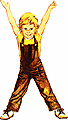 Развитие основных движений (ходьба, бег) 15 месяцев — ходит самостоятельно;21 месяц — пытается бегать, меняет хождение на бег и наоборот;24 месяца — поднимается ступеньками.Развитие движений рук15 месяцев — ставит кубики один на один, разбирает детали игрушки;18 месяцев — с помощью игрушек отражает действия, которые видит в жизни, собирает игрушки из двух — трех частей;21 — бросает мяч и шарики в корзину;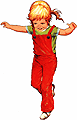 24 месяца — перегибает вдвое лист бумаги, составляет разборные игрушки.Показатели овладения навыками15 месяцев — держит ложку во время кормления; 18 месяцев — пытается есть самостоятельно; 21 месяц — ест самостоятельно;24 месяца — регулирует физиологические потребности.НоворожденныйРост 48-55 см. Вес 3,0-4,0 кг. Окружности: груди  — 32-34 см, головы — 34-36 см.Младенец в первые же минуты жизни может устанавливать с мамой визуальный контакт. Проявляются врожденные рефлексы: сосательный, глотательный, хватательный, моргание, крик и т.д. Положение тела кроха изменить не может, голову не поднимает и не держит в вертикальном положении12 месяцевВ 1 год масса тела крохи утраивается, а  рост увеличится от 20 до 25 см. Делает попытки стоять без опоры и ходить. Садится на пол, приседает и встает без опоры. Наклоняется за игрушкой и отдает ее, если попросят. Во время игры может легко разобрать пирамидку, покормить игрушки и уложить их спать, открывает и закрывает двери, ищет и находит спрятанный предмет.Старается сам есть, держит ложку. Пытается участвовать в умывании и одевании.Подражает звукам, обозначает предметы на своем языке, включает взрослых в игры, любит, когда ему читают, узнает и запоминает персонажей.12-15 месяцевХодит самостоятельно, иногда еще ползает. Держась за руку, может шагать по ступеням. Забирается и слезает со стула, хорошо на нем сидит. Бросает мяч, пинает и катает его, но не умеет ловить. Сам ест, пьет, пользуется столовыми приборами. Вытаскивает предметы из ящиков. Во время одевания ищет рукав и подставляет ногу для обуви.15-18 месяцевХорошо ходит вперед-назад, по кругу. Может кружиться, подпрыгивать, бегать (неловко). Наклоняется, чтобы поднять игрушку. Пытается вылезать из манежа и кроватки. За столом сидит вместе со всеми, сам ест. Активно исследует окружающее пространство, открывая столы, ящики, коробки и т.д. Многие предметы пробует «на зуб». «Читает» книги, рисует каракули на бумаге.Не стоит думать, что после того, как Ваш малыш встал на ноги, остальное за него сделает природа. Человек, в отличие от животных, любой опыт приобретает в результате обучения, а не в виде готовых врожденных рефлексов. Поэтому, замечая у ребенка тот или иной этап его физического становления, нужно, закрепляя навыки, постепенно переходить к развитию следующего этапа.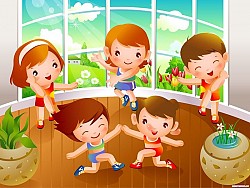 В период от года до 3-х лет ребенок должен освоить: ходьбу, лазание, бег, ползанье.Попутно необходимо обращать внимание на формирование устойчивости, координации, ловкости.Для взрослого человека навык ходьбы настолько естественен, что, если нет врожденных или приобретенных заболеваний, то он не предполагает ни особого напряжения, ни приложения умственных усилий. Однако для годовалового ребенка ходьба пока затруднительна в силу не тренированной мышечной мускулатуры, своеобразия пропорционального сложения (ребенок 1 года относительно туловища имеет большую голову и довольно короткие ножки, от чего центр тяжести тела приходится не на крестец, а гораздо выше), также ребенок этого возраста имеет недостаточный свод стопы, что укорачивает длину шага.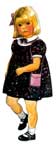 Для того, чтобы навык хождения приобретал естественность и быстроту, прежде всего, нужно стимулировать двигательную активность ребенка. «Манежный период» должен быть навсегда забыт после того, как ребенок впервые сделал шаг (не путать со вставанием на ножки, которое может произойти и в 7 месяцев). Если не сдерживать желания ребенка ходить, бегать, копать лопаткой, строить башни, лепить снеговичков, забираться на горки и съезжать/слезать с них, то мышцы постепенно окрепнут, и ребенок приобретет все необходимые для взрослого человека навыки хождения к 5-6 годам. Однако закрепление и  развитие физических навыков  должно происходить в соответствии с индивидуальными особенностями ребенка, его темпераментом. Если ребенок порывист, и чересчур подвижен, своей стремительностью он может нанести себе ущерб. Наверное, Вы не раз замечали, как на детской площадке малыш бежит сломя голову, и спотыкается на ровном месте, будто его собственные ножки помешали его передвижению. Реакция взрослых в таких случаях – сдерживающая, и это – абсолютно правильно. Будет целесообразно, если Вы объясните малышу последовательность тех или иных пока трудных для него движений (ребенок 1,5 лет уже вполне хорошо понимает обращенную речь): подъем по лестнице или перепрыгивание через предмет. Иногда ребенку не хватает именно подбадривающего жеста взрослого, его помощи и заинтересованности.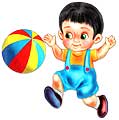 Стимулировать хождение можно простыми, незатейливыми играми – ведь игра остается в течение всего дошкольного периода основным способом усвоения информации, приобретения умений – «поманите» ребенка красивой игрушкой, и он сделает пару шагов навстречу к Вам; бросьте под ноги ему мяч, и малыш почти рефлекторно попытается его оттолкнуть ногой; сделайте вид, что даете ему игрушку, и малыш будет стремиться отнять ее у Вас, а значит, этим он стимулирует свои навыки хватания, напрягает плечевой торс; малыш стоит и пытается разрыть ямку лопатой в положении с наклоном, а значит, он учится держать равновесие при приседании.Тренировка мышечного корпуса происходит в результате следующего комплекса упражнений, который можно осваивать, начиная с 1,5-2 лет:перешагивание через предмет (кубики, палки, веревки), поднятый на высоту 10-20 см от земли (в зависимости от готовности ребенка, и – постепенно повышайте барьер от 10 до 20 см).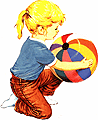 влезание на горку, лесенкубросание мячика в цельловля мяча большого размера (не травматичного, можно надувного).приседание с поддержкой за руки. Занятия могут длиться 10-15 минут. Если ребенок не проявляет усталости, и по-прежнему весел, игру можно продолжить. Упражнения для ребенка станут особо занимательными, если в игру будут вовлечены другие дети.Также стоит отметить, что развитие одних навыков в ущерб другим, может не только сформировать одностороннее развитие, но и нанести реальный вред правильному сложению мышечного тонуса малыша и осанке. Стоит также предупреждать порою опасные стремления малышей: прыгать с большой высоты, поднимать тяжести, виснуть на руках. Не стоит в таком возрасте «натаскивать» малыша с целью отработать или развить тот или иной навык в предвидении его большого спортивного будущего.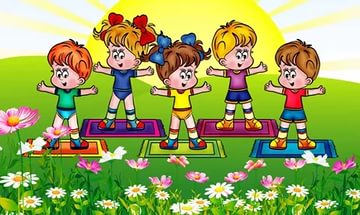 